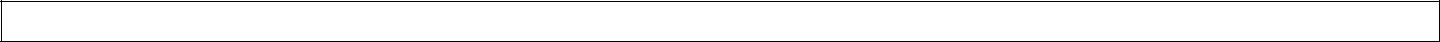 Section 1: IdentificationProduct IdentifierAntifreezeProduct NameTrade Name: So White RECREATIONAL VEHICLE ANTI-FREEZERelevant identified uses of the substance or mixture and uses advised against:Consumer end useDetails of the supplier of the safety data sheet:ManufacturerOnLine Packaging, Inc.Phone: (715)344-4861Emergency telephone number(715)344-4861Call doctor/hospital emergency room or the .  Have the product container or label with you when calling a  or doctor, or when going for treatment.Section 2: Hazard(s) IdentificationOSHA/HCS statusThis material is not considered hazardous by the OSHA Hazard Communication Standard (29 CFR 1910.1200).Classification of the substance or mixtureNot a hazardous substance or mixtureGHS label elementsHazard pictograms-No PictogramSignal word-No Signal WordHazard statements-Not a hazardous substance or mixturePrecautionary statementsPreventionNot a hazardous substance or mixtureResponseIF SWALLOWED: Relatively non-toxic. Ingestion of sizable amount (over 100ml) may cause some gastrointestinal upset and temporary central nervous system depression. Effects appear more severe in individuals with kidney problems.IF ON SKIN (or hair): Mild irritant and defatting agent, especially on prolonged contact.IF IN EYES: May cause transitory stinging and tearing.IF EXPOSED or CONCERNED:Immediately call a  or a doctor/physician.StorageStore in a well-ventilated place.DisposalPage 1 of 8Dispose of contents and container in accordance with all local, regional, national and international regulations.Hazards not otherwise classifiedProduct is stable.Section 3: Composition/Information on IngredientsSubstance/mixture: MixtureChemical name: Propylene Glycol or GlycerinOther means of identification: NoCAS number/other identifiersIngredient name	%	CAS numberDoes not contain hazardous substancesSection 4: First Aid MeasurementsDescription of necessary first aid measuresEye contact: Check for and remove any contact lenses. In case of contact, immediately flush eyes with plenty of water for at least 30 minutes. Cold water may be used. Get medical attention immediately.Inhalation: Bring accident victims out into the fresh air. Call a physician immediately in severe cases or if recovery is not rapid.Skin contact: After contact with skin, wash immediately with plenty of water. Remove contaminated clothing and wash before reuse.Ingestion: Rinse mouth with water. If swallowed, give a glass of water to drink. If vomiting occurs give further water. Do NOT induce vomiting unless directed to do so by medical personnel. Never give anything by mouth to an unconscious person. If large quantities of this material are swallowed, call a physician immediately. Loosen tight clothing such as a collar, tie, belt or waistband.Most important symptoms/effects, acute and delayedPotential acute health effectsEye contactContact with eyes cause slight temporary irritation.InhalationNot expected to be acute effects from inhalation.Skin contactSkin contact with the product is not likely to result in a significant irritation.IngestionHigh doses may cause CNS depression (fatigue, dizziness and possibly loss of concentration, with collapse, coma and death in cases of severe over-exposure).Indication of immediate medical attention and special treatment needed, if necessaryNotes to physicianIn case of ingestion, monitor for acidosis and central nervous system changes. Exposed persons with previous kidney dysfunction may require special treatmentSpecific treatmentsTreat symptomatically.Protection of first-aidersN/ASee toxicological information (Section 11)Section 5: Fire Fighting MeasuresExtinguishing mediaPage 2 of 8Suitable extinguishing mediaSMALL FIRE: Use DRY chemical powder, CO2 or appropriate foam.LARGE FIRE: Use water spray, fog or foam. Do not use water jet.Unsuitable extinguishing mediaDo not use water jet.Specific hazards arising from the chemicalNo data availableHazardous thermal decomposition products/Products of combustionProducts of combustion are carbon oxides (CO, CO2).Special protective actions for fire fightersDo not release runoff from fire control methods to sewers or waterways.Special protective equipment for fire-fightersIn the event of a fire, wear full protective clothing and NIOSH-approved self-contained breathing apparatus with full face piece operated in the pressure demand or other positive pressure mode.Section 6: Accidental Release MeasuresPersonal precautions, protective equipment and emergency proceduresFor non-emergency personnelDo not touch or walk through spilt material. Ventilate area of leak or spill. Wear appropriate personal protective equipment as specified in Section 8. Isolate hazard area. Keep unnecessary and unprotected personnel from entering. Shut off all ignition sources.Environmental precautionsMethods and materials for containment and cleaning up:Exposure to the spilled material may be severely irritating or toxic. Follow personal protective equipment recommendations found in Section 8 of this SDS. Personal protective equipment needs must be evaluated based on information provided on this sheet and the special circumstances created by the spill including: the material spilled, the quantity of the spill, the area in which the spill occurred, and the expertise of employees in the area responding to the spill. Never exceed any occupational exposure limits.Prevent the spread of any spill to minimize harm to human health and the environment if safe to do so. Wear complete and proper personal protective equipment following the recommendation of Section 8 at a minimum. Dike with suitable absorbent material like granulated clay. Gather and store in a sealed container pending a waste disposal evaluation. Shut off ignition sources; including electrical equipment and flames.Section 7: Handling and StoragePrecautions for safe handlingProtective measures, advice on general occupational hygiene and conditions for safe storage, including any incompatibilities:No special measures required. It is not considered a hazardous material in most industrial operations. Protect containers from physical damage. Sources of ignition such as smoking and open flames prohibited where this product is handled.Store in a tightly closed containers in a cool, dry, well ventilated area away from sources of heat, moisture and incompatible substances. The suitable storage temperature is between 15-30oC temperatures. It is generally recommended that temperatures not exceeding 40oC.Containers of this material may be hazardous when empty since they retain product residues (vapors, liquid).Section 8: Exposure Controls/Personal ProtectionControl parametersOccupational exposure limitsPage 3 of 810 mg/m3	N/A	474 mg/m3	N/AAppropriate engineering controls and Environmental exposure controlsA system of local and/or general exhaust is recommended to keep employee exposures below the Airborne Exposure Limits. Local exhaust ventilation is generally preferred because it can control the emissions of the contaminant at its source, preventing dispersion of it into the general work area. Please refer to the ACGIH document, Industrial Ventilation, A Manual of Recommended Practices, most recent edition, for details.Individual protection measuresHygiene measuresNo special protective clothing is normally required. Select protective clothing depending on industrial operations. Use mechanical ventilation equipment that is explosion-proof.Eye/face protection: Use chemical safety goggles.Skin protectionHand protection and Body protection: Wear impervious protective clothing, including boots, gloves, lab coat, apron or coveralls, as appropriate, to prevent skin contact.Other skin protectionWash hands and other exposed areas with mild soap and water before eating or drinking.Respiratory protection: No respiratory protection required under normal circumstances. Approved organic vapor chemical cartridge or supplied air respirators should be worn when significant vapors are generated. Observe respirator assigned protection factors (APFs) criteria cited in federal OSHA 1910.134. Self-contained breathing apparatus should be used for firefighting.Respirator Type(s) (NIOSH Approved): If the exposure limit is exceeded and engineering controls are not feasible, a half face piece particulate respirator (NIOSH type N95 or better filters) may be worn for up to ten times the exposure limit or the maximum use concentration specified by the appropriate regulatory agency or respirator supplier, whichever is lowest. A full face piece particulate respirator (NIOSH type N100 filter) may be worn up to 50 times the exposure limit, or the maximum use concentration specified by the appropriate regulatory agency, or respirator supplier, whichever is lowest. If oil particles (e.g. lubricants, cutting fluids, Glycerin, etc.) are present, use a NIOSH type R or P filter. For emergencies or instances where the exposure levels are not known, use a full face piece positive-pressure, air-supplied respirator. WARNING: Air-purifying respirators do not protect workers in Oxygen-deficient atmospheres.Section 9: Physical and Chemical PropertiesAppearancePhysical state:  Pink liquidOdor: NoneOdor threshold: No Data Available pH: ~7Specific Gravity: 1.023Melting point: -14oCBoiling point: 185oCFlash point: No Data AvailableEvaporation rate (BuAc=1): No Data AvailableFlammability (solid, gas): Not flammableLower and upper explosive (flammable) limits: LEL 2.4%, UEL 17.4% (propylene glycol)Vapor pressure: No Data AvailableVapor density (Air=1): No Data AvailableSolubility: Soluble in waterPartition coefficient: n-octanol/water: No Data AvailableAuto-ignition temperature:  No Data AvailablePage 4 of 8Decomposition temperature: No Data AvailableViscosity: No Data AvailableVOC%: 0Section 10: Stability and ReactivityReactivityStable under recommended storage conditions.Chemical stabilityStable under recommended storage conditions.Possibility of hazardous reactionsUnder normal conditions of storage and use, hazardous reactions will not occur.Conditions to avoidTemperatures above the flash point and avoid excessive heat, open flame or other sources of ignition.Incompatible materialsCan react with strong oxidizing agents and strong acids.Hazardous decomposition productsIgnition and burning can release carbon monoxide, carbon dioxide and non-combusted hydrocarbons (smoke).Section 11: Toxicological InformationInformation on toxicological effectsAcute toxicityPage 5 of 8Propylene glycol	No information availableSummary Comments:Information on the likely routes of exposureInhalation may blur vision. Ingesting may irritate the gastrointestinal tract.Potential acute health effectsEye contact: May cause transient eye irritation and discomfort.Inhalation: Harmful concentrations of vapor do not normally arise except under high temperature or high atomization. High concentrations of mist may give rise to respiratory irritation.Skin contact: Nonirritant on incidental contact.Ingestion: No adverse effects expected, however, large amounts may cause nausea and vomiting.Symptoms related to the physical, chemical and toxicological characteristics Eye contact: Eye irritation.Inhalation: Nausea.Skin contact: Skin irritation.Ingestion: Irritation of the gastrointestinal tract, nausea and vomiting.Potential chronic health effects (Propylene glycol) Carcinogenicity: Not Classifiable as a Human Carcinogen.Mutagenicity: Negative for genotoxicity using both in vitro and in vivo tests.Teratogenicity: Results from studies in pregnant rats, mice, hamsters and rabbits demonstrate that propylene glycol is not teratogenic or fetotoxic.Developmental effects: Results from studies in pregnant rats, mice, hamsters and rabbits demonstrate that propylene glycol is not teratogenic or fetotoxicFertility effects: No data available.Numerical measures of toxicity Acute toxicity estimatesSection 12: Ecological InformationToxicityAcute Fish toxicity: (Propylene glycol)LC50 - Oncorhynchus mykiss (rainbow trout) – 40,613 mg/L - 96 hLC50 – Pimephales promelas (fathead minnow) - 52,930 mg/l - 96 hAcute toxicity for daphnia: (Propylene glycol)EC50 - Daphnia magna (Water flea) – 10,000 mg/L - 48 hAcute toxicity for algae: (Propylene glycol)EC50 - Scenedesmus capricornutum (fresh water algae) - 19,000 mg/L - 96 hAcute bacterial toxicity: (Propylene glycol)No data available.Ecotoxicology Assessment: (Propylene glycol)Material is not expected to be toxic to aquatic life.Persistence and degradabilityBiodegradability: (Propylene glycol)Readily biodegradable in aerobic conditions. There is evidence that it is degraded under anaerobic conditions.Stability in water: (Propylene glycol)Environmental releases of propylene glycol will tend to partition to water and soil, with little potential for evaporation.Photodegradation: (Propylene glycol)Page 6 of 8No data availableVolatility (Henry's Law constant): (Propylene glycol)Partition coefficient n-octanol/water (log Kow) = No data availableBioaccumulative potentialBioaccumulation:  (Propylene glycol)Bioconcentration factor (BCF): 0.09Mobility in soil: (Propylene glycol)Distribution among environmental compartments:Environmental releases of propylene glycol will tend to partition to water and soil, with little potential for evaporation.Other adverse effects:This material is expected to be non-hazardous to aquatic species, and not considered to be persistent, bioaccumulating nor toxic.Section 13: Disposal ConsiderationsDisposal methodsDispose in accordance with applicable international, national and local laws, ordinances and statutes.Section 14: Transport InformationUN Number: N/AUN Proper Shipping Name: Not Regulated Exemptions: N/ATransport hazard Class(es): N/A Packing Group: N/ALand Transport ADR/RID and GGVS/GGVE (Cross Border / Domestic)Transport Hazard Class(es): Not RegulatedMaritime Transport IMDG/GGVSeaTransport Hazard Class(es): Not RegulatedMarine Pollutant: NoAir Transport ICAO-TI and IATA-DGRTransport Hazard Class(es): Not RegulatedSection 15: Regulatory InformationChemical Inventory Status-Part 1Page 7 of 8-55-6)Federal, State & International Regulations-Part 2Mixture/LiquidAustralian Hazchem Code: None allocatedPoison Schedule: None allocatedSection 16: Other InformationHistoryDate of issue: 05/21/15Version: 1aRevised Sections(s): NewPrepared by:	OnLine Packaging, Inc.Notice to readerTo the best of our knowledge, the information contained herein is accurate. However, neither the above-named supplier, nor any of its subsidiaries, assumes any liability whatsoever for the accuracy or completeness of the information contained herein.Final determination of the suitability of any material is the sole responsibility of the user. All materials may present unknown hazards and should be used with caution. Although certain hazards are described herein, we cannot guarantee that these are the only hazards that exist.Page 8 of 8Ingredient nameExposure limitsPropylene GlycolACGIHOSHA(TWA)(STEL)(TWA)(STEL)Product/ingredient nameTestResultsPropylene glycolAcute toxicity, oral (male rat)Acute toxicity, oral (male rat)LD50 = 22,000 mg/kgLD50 = 22,000 mg/kgAcute toxicity, dermalAcute toxicity, dermalLD50 = 20,800 mg/kgLD50 = 20,800 mg/kgSummary Comments:SensitizationProduct/ingredient nameTestResultsBasisPropylene glycolNo evidence of sensitization effectSummary Comments:CarcinogenicityProduct/ingredient nameTestResultsBasisPropylene glycolNo known carcinogenic effectsSummary Comments:Specific target organ toxicity (single exposure)Specific target organ toxicity (single exposure)Product/ingredient nameTestResultsBasisPropylene glycolNo information availableSummary Comments:Specific target organ toxicity (repeated exposure)Specific target organ toxicity (repeated exposure)Product/ingredient nameTestResultsBasisPropylene glycolNo information availableSummary Comments:.Aspiration hazardProduct/ingredient nameTestResultsBasisIngredient (CAS#)Ingredient (CAS#)TSCAECJapanAustraliaPropylene glycolPropylene glycolYesYesYesYes(57-55-6)Chemical Inventory Status-Part 2Chemical Inventory Status-Part 2Chemical Inventory Status-Part 2Ingredient (CAS#)KoreaCanadaCanadaPhilippinesDSLNDSLPropylene glycolYesYesNoYes(57-55-6)Federal, State & International Regulations-Part 1Federal, State & International Regulations-Part 1Federal, State & International Regulations-Part 1Federal, State & International Regulations-Part 1Federal, State & International Regulations-Part 1SARA 302SARA 302SARA 313SARA 313Ingredient (CAS#)RQTPQList ChemicalCategoryPropylene glycolNoNoNoNoRCRARCRATSCAIngredient (CAS#)CERCLA261.338(d)Propylene glycolNoNoNo(57-55-6)Chemical Weapons Convention: NoChemical Weapons Convention: NoChemical Weapons Convention: NoTSCA 12b: NoCDTA: NoSARA 311/312:Acute: Yes,Chronic: No,Chronic: No,Fire: No,Pressure: No,Reactivity: No